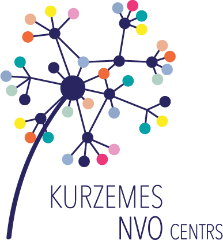 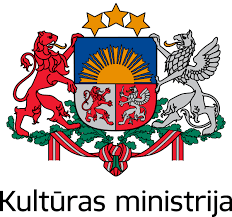 Bezmaksas semināri biedrībām un nodibinājumiemLektore: Elīna Immere, Kurzemes NVO centra valdes locekle (vadība) un grāmatvedePieteikšanās: https://ej.uz/NVOGP vai zvanot 20336896 (Līga) Norises vietas:06.02.2020. KULDĪGĀ, Koprades telpā METRO (Liepājas ielā 8)13.02.2020. GROBIŅĀ, Liepājas rajona partnerības telpās (Krasta ielā 12)20.02.2020. VENTSPILĪ“Gada pārskata sagatavošana”Mērķa grupa:  Biedrību un nodibinājumu vadītāji (satura daļa) un grāmatveži (finanšu daļa)Plkst. 14:00 – 15:30Kam paredzēts gada pārskats?No kā sastāv biedrības vai nodibinājuma gada pārskats?Kas atšķiras, ja organizācijai ir sabiedriskā labuma statuss (SLO)?Kā sagatavot gada pārskatu?Kā to iesniegt Valsts ieņēmumu dienestam (VID)?Ko darīt, ja nesanāk?Citi jautājumi?“NVO grāmatvedība”Mērķa grupa:  Biedrību un nodibinājumu grāmatvežiPlkst. 16:00 – 17:30Kādi likumi jāievēro? Kas mainījies? Kas mainīsies?Kurš var būt grāmatvedis?Kā kārtot grāmatvedību?Ko darīt ar pamatlīdzekļiem grāmatvedībā?Saimnieciskā darbība? Tiešām? Kā?Kā ar skaidro naudu? Drīkst? Kā?Kā samaksāt cilvēkam par darbu? Nodokļi ir jāmaksā?Dāvinājums vai ziedojums? Ko ar tiem?Kādas jums bijušas situācijas? 